Step one: Follow these formatting tips to begin:Use only one space after a periodDo not indent the first sentences of your paragraphsCombine all references into a single footnote at the end of a sentence as neededUse control + alt + f to add footnotes as needed. Do not use endnotes.Use this character for dashes: —Step two: Insert title hereBegin introduction HERE—consider an engaging sentence that hooks the reader. Include thesis at the end of first, or second at the very latest, paragraph.Step three: Use section headers as preferred or deleteStep four: Follow directions in right margin note for images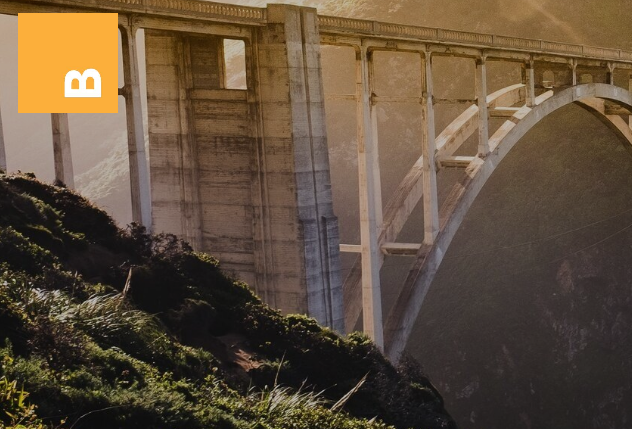 Section header (as required or delete)Section header (as required or delete)Conclusion (as required or delete)Step five: Insert biography below and then delete this step description.Type your name currently… This review essay reflects [his/her/their] own views and not necessarily those of the U.S. government or the Department of Defense. Step six: Include word count (without footnotes):Step seven: before submitting:Remove all acronyms; spell out the entire phraseControl + f to search for two spaces after periods; remember there should only be one spaceInclude footnotes; include hyperlinks in footnotes where appropriate according to Chicago StyleUse U.S. not US Avoid parentheses: if it’s important enough to write just fold it into the sentence Use quotation marks only when citing directly; avoid using them for emphasis or to indicate anything other than a direct quotationAvoid contractions; ex. use “do not” instead of “don’t”Avoid terms like “ours” or “we;” use more specific terms such as “U.S. interests” More AP style highlights can be found here: https://sites.utexas.edu/moodywriting/files/2019/04/Top-AP-Style-Rules.pdfReminder: For images, tables, charts, and the like, please include the highest-quality JPEG or PowerPoint image you have available in an email with your submission and include images where appropriate in this document as a placeholder. Delete comments on right margins by pressing the checkmark